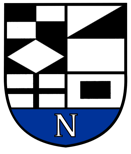 NERINGOS SAVIVALDYBĖS TARYBAAPLINKOS APSAUGOS IR TURIZMO KOMITETOPOSĖDŽIO DARBOTVARKĖ NR.102021-11-15NeringaVadovaudamasis Neringos savivaldybės tarybos veiklos reglamento 43 p. ir 52  p., 2021 m. lapkričio 18 d. 9.00 val. šaukiamas Aplinkos apsaugos ir turizmo komiteto posėdis ir sudaroma posėdžio darbotvarkė:Dėl darbotvarkės patvirtinimo.Dėl Neringos savivaldybės tarybos 2014 m. vasario 20 d. sprendimo Nr. T1-31 „Dėl Neringos savivaldybės komunalinių atliekų tvarkymo taisyklių patvirtinimo“ pakeitimo (R.Jakienė).Dėl tarifo aprašo pakeitimo (A. Barilienė).Dėl sutikimo perimti savivaldybės nuosavybėn valstybei nuosavybės teise priklausantį turtą (A. Kisielienė).Dėl nekilnojamojo turto mokesčio 2021 metams lengvatos suteikimo UAB „Nidos perlas“ ( A. Kisielienė).Dėl Neringos savivaldybės tarybos 2021 m. vasario 25 d. sprendimo Nr. T1-33 „Dėl Neringos savivaldybės 2021–2023 metų strateginio veiklos plano patvirtinimo“ pakeitimo (V. Kavaliova). Dėl Neringos savivaldybės tarybos 2021 m. vasario 25 d. sprendimo Nr. T1-34 „Dėl Neringos savivaldybės 2021 metų biudžeto patvirtinimo“ pakeitimo ( J. Kobozeva).Dėl Uždarosios akcinės bendrovės „Neringos energija“ šilumos ir karšto vandens bazinių kainų dedamųjų nustatymo (J. Kobozeva).Aplinkos apsaugos ir turizmo komiteto pirmininkas 	                                      Vaidas Venckus	